			         COMPTE-RENDU du CONSEIL de CLASSE :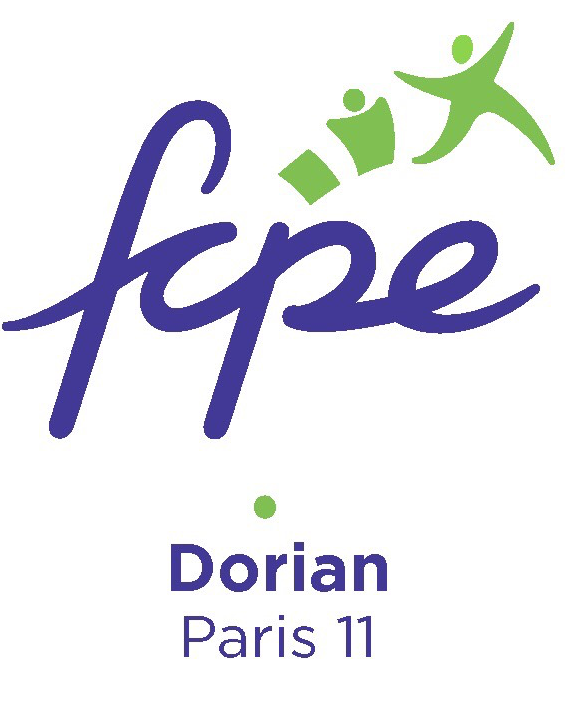            Classe  XXX – 1er Trimestre - le xx/xx/2018Étaient présents : … :   proviseur … : professeur principal et professeur de  …  professeurs … : élèves délégués … : parents délégués FCPE.Absents :Mot de M  XX : proviseur : Appréciation générale de M  XX : professeur principal Appréciations par matièresM  XX : professeur de M  XX : professeur de M  XX : professeur de M  XX  et XX : élèves déléguésM  XX et XX: parents déléguésBilan général (sur une classe de XX élèves) :Notes du  1er trimestreXX  élèves ont reçu au moins 1 avertissement :    -  avertissement de travail-  avertissement de conduiteXXX élèves ont reçu des encouragements, compliments ou félicitations : -  encouragements    -  compliments    -   félicitationsCompte-rendu rédigé par …, parents délégués FCPE           MatièreMoyenne   généraleMoyenne minimumMoyenne maximumMoyenne de la classeFrançais Mathématiques …